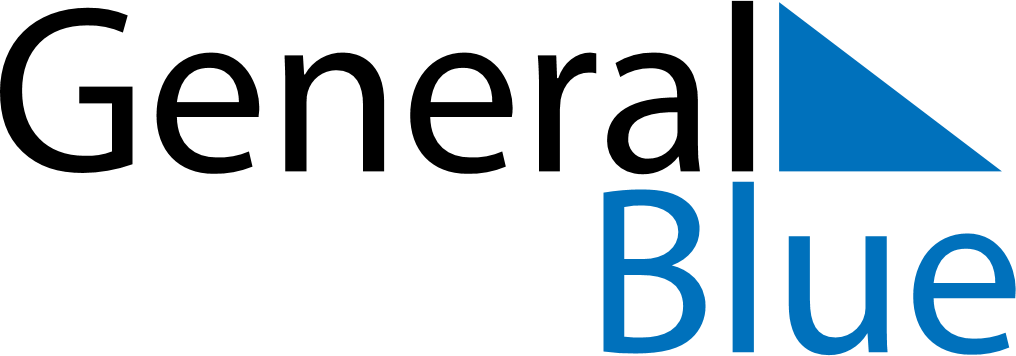 January 2006January 2006January 2006January 2006January 2006SundayMondayTuesdayWednesdayThursdayFridaySaturday12345678910111213141516171819202122232425262728293031